                                                                                Mini Budget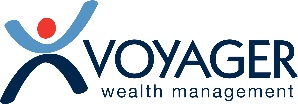 HousingFoodTransportHealthEducationPersonalOtherProjected Major ExpensesWeeklyMonthlyYearlyTotalMortgage Payments / RentRentCouncil Rates - invWater Rates & Gas ElectricityTelephone * internet Mobile PhoneHousehold MaintenanceFurnishings/AppliancesHouse/Contents InsuranceLandlord Insurance General Expenses GroceriesDining Out/Takeaway & entertainmentAlcohol/CigarettesFuelRegistrationMaintenanceLicense Fees/ParkingMotor Vehicle Insurances TollsPublic transportMedical/Dental/Optical/ChemistPrivate Health Fund PremiumsLife Insurance PremiumsIncome Protection PremiumsGym membershipsChildren – sports, activitiesSub Total$WeeklyMonthlyYearlyTotalChild CareSchool/UniversityUniforms, Text books, etcClothingRecreationHaircuts / BeautyMassage / Podiatry / Chiro / otherGifts – b’day, Xmas – allBooks/Newspapers/MagazinesHolidaysDonationsTravelProfessional society membershipOther Loan Repayments (personal, car, student etc.)Subscriptions – anti-virus, Microsoft, Dropbox, Adobe etc.NetflixStanApple music / SpotifyPet insurance / otherTotal$AmountEstimated Year of ExpenseHome ImprovementsNew Car / Car UpgradeHolidays (if not on previous page)GiftsOther – 